Temat 16: Przypominamy znaki drogowe.Przez kolejnych kilka lekcji będziemy przypominać znaki drogowe. Spróbujmy najpierw przypomnieć sobie jak dzielimy wszystkie znaki.Rozwiążcie diagram ( jeżeli nie pamiętacie podziału to zawsze możecie sięgnąć do notatek z lekcji drugiej ) ZNAKI DROGOWENa pewno daliście sobie radę z tym diagramem  BRAWO!!!Jeżeli jednak ktoś ma wątpliwości czy uzupełnił dobrze, to jak zawsze w następnej lekcji będzie poprawnie uzupełniony. Czy pamiętacie, że każda grupa znaków ma swój wzorzec? Przypomnijmy je!Znaki zakazuBiałe koła z czerwonymi obwódkami z kolorowymi elementamiZakazują nam wykonania jakiejś czynności na drodzeZnaki nakazuNiebieskie koła z białymi elementamiWydają nam rozkazy, które musimy wykonaćZnaki ostrzegawczeŻółte trójkąty z czerwonymi obwódkami z czarnymi rysunkamiOstrzegają nas o grożącym niebezpieczeństwie na drodze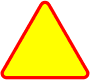 Znaki informacyjneNiebieskie prostokąty z kolorowymi elementamiDostarczają nam informacji na temat różnych obiektów i miejsc przy drodzeMam nadzieję, że już przypomnieliście sobie podstawowe wzorce znaków. Sprawdźmy zatem czy na pewno pamiętacie jaki znak należy do jakiej grupy.Dobrej zabawy!!!!!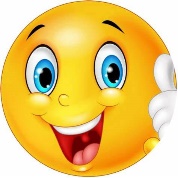 Zadanie 1Do moich znaków wkradł się chochlik i troszkę zamieszał. Poszukaj błędów!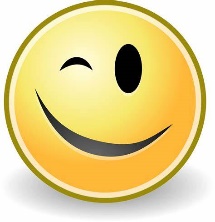 Zadanie 2 Przyporządkuj wzorce znaków do odpowiednich grup:Mam nadzieję, że zadanie nie były trudne!!! Gratuluję i rozwiązanie zadań jak zawsze w następnej lekcji!